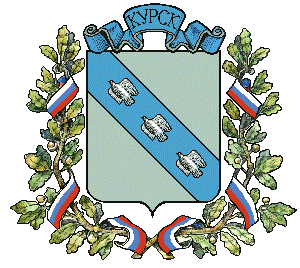 АДМИНИСТРАЦИЯ ГОРОДА КУРСКАУПРАВЛЕНИЕ МУНИЦИПАЛЬНОГО КОНТРОЛЯ ГОРОДА КУРСКАП Р И К А З«20» декабря 2022 года 							    № 01.1.02/61Об утверждении Программы профилактики рисков причинения вреда (ущерба) охраняемых законом ценностям в рамках осуществления муниципального контроля в сфере благоустройства на территории муниципального образования «Город Курск» на 2023 годВ соответствии со статьей 44 Федерального закона от 31.07.2020                                   № 248-ФЗ «О государственном контроле (надзоре) и муниципальном контроле в Российской Федерации», постановлением Правительства РФ от 25.06.2021              № 990 «Об утверждении Правил разработки и утверждения контрольными (надзорными) органами программы профилактики рисков причинения вреда (ущерба) охраняемым законом ценностям», решением Курского городского Собрания от 10.09.2021 № 186-6-РС «Об утверждении Положения                                      об управлении муниципального контроля города Курска», п р и к а з ы в а ю:Утвердить Программу профилактики рисков причинения вреда (ущерба) охраняемых законом ценностям в рамках осуществления муниципального контроля в сфере благоустройства на территории муниципального образования «Город Курск» на 2023 год, согласно приложению к настоящему приказу.Заместителю начальника отдела правового и финансового обеспечения управления Е.В. Позднякову обеспечить размещение настоящего приказа на официальном сайте Администрации города Курска в информационно-телекоммуникационной сети «Интернет».Контроль за исполнением настоящего приказа оставляю за собой.Начальник управления           			                                     О.Ф. ШашенковПРИЛОЖЕНИЕк приказу управления муниципального контроля города Курскаот «20» декабря 2022 года №01.1.02/61Программа профилактики рисков причинения вреда (ущерба) охраняемых законом ценностям в рамках осуществления муниципального контроля в сфере благоустройства на территории муниципального образования «Город Курск» на 2023 год Настоящая Программа профилактики рисков причинения вреда (ущерба) охраняемых законом ценностям в рамках осуществления муниципального контроля в сфере благоустройства на территории муниципального образования «Город Курск» (далее - Программа) разработана в целях реализации стандарта комплексной профилактики рисков причинения вреда охраняемым законом ценностям.1. Анализ и оценка состояния подконтрольной сферы1.1. Одним из важных направлений деятельности органов местного самоуправления является организация и проведение на территории муниципального образования «Город Курск» проверок соблюдения юридическими лицами, индивидуальными предпринимателями и гражданами обязательных требований, установленных законами и нормативными правовыми актами Российской Федерации, законами и нормативными правовым актами Курской области, Правилами благоустройства территории  городского округа «Город Курск», утвержденных решением Курского городского Собрания от 20.12.2019 № 102-6-РС, муниципальными правовыми актами города Курска (далее – обязательные требования), требований к обеспечению доступности для инвалидов объектов социальной, инженерной и транспортной инфраструктур и предоставляемых услуг.  Данные полномочия реализуются отраслевым органом Администрации города Курска – управлением муниципального контроля города Курска (далее – управление), уполномоченным на осуществление муниципальной функции по осуществлению муниципального контроля в сфере благоустройства.1.2. Подконтрольными субъектами, в отношении которых осуществляется муниципальный контроль в сфере благоустройства (далее – контролируемые лица):юридические лица;индивидуальные предприниматели;физические лица.1.3. Наиболее значимыми рисками для охраняемых законом ценностям является несоблюдение контролируемыми лицами установленных обязательных требований.1.4. Ожидаемыми тенденциями, которые могут оказать воздействие на состояние подконтрольной сферы в период реализации программы, является увеличение доли законопослушных контролируемых лиц и уменьшение количества правонарушений.1.5. С учетом специфики контрольных функций, вариантами решения проблемы является обеспечение квалифицированной профилактической работы должностных лиц управления муниципального контроля города Курска, а также обеспечение единообразия понимания предмета контроля контролируемыми лицами.1.6. Данные о проведенных мероприятиях управлением в рамках осуществления муниципального контроля в сфере благоустройства за 2021 год и истекший период 2022 года.За 2021 год в рамках осуществления муниципального контроля в сфере благоустройства проведено 4 плановых проверки.В 2021 году проведено 9 внеплановых выездных проверки.	В целях предупреждения нарушений подконтрольными субъектами обязательных требований, требований, установленных муниципальными правовыми актами в сфере благоустройства, устранения причин, факторов и условий, способствующих указанным нарушениям, в 2021 году управлением осуществлялись мероприятия по профилактике таких нарушений в соответствии с утвержденной программой профилактики.В рамках программы профилактики с юридическими и физическими лицами было проведено 12 выездных совещания на тему: «Проведение регулярного технического осмотра детских игровых площадок», «Уничтожение сорной растительности на газонах, игровых площадках и исключение возможности активизации жизнедеятельности вредных насекомых (клещей)»; информирование юридических лиц, индивидуальных предпринимателей о недопущении нарушений обязательных требований посредством размещения сведений на официальном сайте, в средствах массовой информации и при личном обращении граждан; консультативная работа посредством телефонной связи, при личном участии; выдано 1 предостережение о недопустимости нарушения обязательных требований; проведен 1 профилактический визит в отношении ООО «Благоустройство».На официальный сайт Администрации города Курска (http://www.kurskadmin.ru) размещено обобщение практики осуществления муниципального контроля за 2021 год, руководство по соблюдению обязательных требований, размещен перечень нормативных правовых актов, содержащих обязательные требования, соблюдение которых оценивается при проведении мероприятий по контролю при осуществлении муниципального контроля.В 2022 году плановых контрольных мероприятий в рамках осуществления муниципального контроля в сфере благоустройства не проводилось.В 2022 году проведено 2 внеплановых контрольных мероприятия.Постановлением Правительства РФ от 10.03.2022 № 336 «Об особенностях организации и осуществления государственного контроля (надзора), муниципального контроля» проведение плановых и внеплановых контрольных мероприятий было ограничено (введен мораторий). В соответствии с Программой профилактики рисков причинения вреда (ущерба) охраняемых законом ценностям в рамках осуществления муниципального контроля в сфере благоустройства на территории муниципального образования «Город Курск» на 2022 год, в отношении контролируемых лиц за истекший период 2022 года проведены следующие профилактические мероприятия: проведено 27 консультирований по вопросам, связанным с организацией и осуществлением муниципального контроля, объявлено 40 предостережений о недопустимости нарушения обязательных требований, проведено 4 профилактических визита в форме профилактической беседы по месту осуществления деятельности контролируемого лица.2. Цели и задачи программыПрофилактика рисков причинения вреда (ущерба) охраняемым законом ценностям - это системно организованная деятельность управления по комплексной реализации мер организационного, информационного, правового и иного характера, направленных на достижение следующих основных целей:предотвращению рисков причинения вреда охраняемым законом ценностям;предупреждению нарушений контролируемыми лицами обязательных требований, включая устранение причин, факторов и условий, способствующих возможному нарушению обязательных требований;мотивации контролируемых лиц к добросовестному поведению и, как следствие, снижение административных и финансовых издержек контролируемых лиц;обеспечению прозрачности контрольной деятельности и информационной открытости;информированию контролируемых лиц и иных заинтересованных лиц по вопросам соблюдения обязательных требований.Проведение профилактических мероприятий позволит решить следующие задачи:выявление причин, факторов и условий, способствующих причинению вреда охраняемым законам ценностям и нарушению обязательных требований, определение способов устранения или снижения рисков их возникновения;устранение причин, факторов и условий, способствующих возможному причинению вреда охраняемым законом ценностям и нарушению обязательных требований;установление и оценка зависимости видов, форм и интенсивности профилактических мероприятий от особенностей конкретных контролируемых лиц (объектов контроля) и присвоенного им уровня риска (класса опасности), проведение профилактических мероприятий с учетом данных факторов;сбор данных об объектах контроля и контролируемых лицах для организации профилактической работы;повышение квалификации должностных лиц управления муниципального контроля, осуществляющих контрольные мероприятия;создание системы консультирования контролируемых лиц, в том числе с использованием средств информационно-телекоммуникационной сети «Интернет»;информирование контролируемых лиц о видах правонарушений, рекомендаций по их недопущению и устранению.Перечень профилактических мероприятий, сроки (периодичность) их проведенияУправление в рамках осуществления муниципального контроля в сфере благоустройства проводит следующие виды профилактических мероприятий, утвержденный положением о виде муниципального контроля:информирование;Информирование контролируемых и иных заинтересованных лиц по вопросам соблюдения обязательных требований осуществляется:посредством размещения сведений на официальном сайте, в средствах массовой информации, через личные кабинеты контролируемых лиц в государственных информационных системах (при их наличии);при личном обращении к должностным лицам управления, осуществляющим муниципальный контроль;из информационных материалов, размещенных на информационных стендах в месте нахождения управления.График работы управления, график личного приема заявителей размещается на официальном сайте.Управлением размещается и поддерживается в актуальном состоянии на официальном сайте в сети «Интернет» следующие сведения:тексты нормативных правовых актов, регулирующих осуществление муниципального контроля;сведения об изменениях, внесенных в нормативные правовые акты, регулирующие осуществление муниципального контроля, о сроках и порядке их вступления в силу;перечень нормативных правовых актов с указанием структурных единиц этих актов, содержащих обязательные требования, оценка соблюдения которых является предметом контроля, а также информацию о мерах ответственности, применяемых при нарушении обязательных требований, с текстами в действующей редакции;руководства по соблюдению обязательных требований, разработанные и утвержденные в соответствии с Федеральным законом от 31.07.2020 № 247-ФЗ «Об обязательных требованиях в Российской Федерации»;перечень объектов контроля, учитываемых в рамках формирования ежегодного плана контрольных мероприятий, с указанием категории риска;программу профилактики рисков причинения вреда и план проведения плановых контрольных мероприятий контрольным органом;исчерпывающий перечень сведений, которые могут запрашиваться контрольным органом у контролируемого лица;сведения о способах получения консультаций по вопросам соблюдения обязательных требований;доклады о муниципальном контроле;иные сведения, предусмотренные нормативными правовыми актами Российской Федерации, нормативными правовыми актами Курской области, муниципальными правовыми актами и (или) программами профилактики рисков причинения вреда.Информирование осуществляется по мере необходимости.объявление предостережения;Управление, являясь контрольным органом объявляет контролируемому лицу предостережение о недопустимости нарушения обязательных требований (далее – предостережение) при наличии сведений о готовящихся нарушениях обязательных требований или признаках нарушений обязательных требований и (или) в случае отсутствия подтвержденных данных о том, что нарушение обязательных требований причинило вред (ущерб) охраняемым законом ценностям либо создало угрозу причинения вреда (ущерба) охраняемым законом ценностям, и предлагает принять меры по обеспечению соблюдения обязательных требований.Объявление предостережения осуществляется по мере необходимости.консультирование;Консультирование контролируемых лиц и их представителей осуществляется по вопросам, связанным с организацией и осуществлением муниципального контроля:порядка проведения контрольных мероприятий;периодичности проведения контрольных мероприятий;порядка принятия решений по итогам контрольных мероприятий;порядка обжалования решений контрольного органа.Должностные лица управления осуществляют консультирование контролируемых лиц и их представителей:в виде устных разъяснений по телефону, посредством видео-конференц-связи, на личном приеме либо в ходе проведения профилактического мероприятия, контрольного мероприятия;посредством размещения на официальном сайте письменного разъяснения по однотипным обращениям (более 10 однотипных обращений) контролируемых лиц и их представителей, подписанного уполномоченным должностным лицом контрольного органа.Письменное консультирование контролируемых лиц и их представителей осуществляется по следующим вопросам:порядок обжалования решений контрольного органа;разъяснение норм действующего законодательства для предотвращения нарушения обязательных требований.Консультирование осуществляется по мере необходимости.профилактический визит.Профилактический визит проводится должностным лицом управления в форме профилактической беседы по месту осуществления деятельности контролируемого лица либо путем использования видео-конференц-связи. В ходе профилактического визита инспектором осуществляются консультирование контролируемого лица, а также сбор сведений, необходимых для отнесения объектов контроля к категориям риска.Профилактические визиты проводятся по согласованию с контролируемыми лицами. Контрольный орган направляет контролируемому лицу уведомление о проведении профилактического визита не позднее чем за пять рабочих дней до даты его проведения. Контролируемое лицо вправе отказаться от проведения профилактического визита (включая обязательный профилактический визит), уведомив об этом контрольный орган не позднее, чем за три рабочих дня до даты его проведения.Положением по осуществлению муниципального контроля в сфере благоустройства на территории муниципального образования «Город Курск, утвержденным решением Курского городского Собрания от 10.09.2021                      № 191-6-РС, не предусмотрено проведение обязательного профилактического визита в отношении контролируемых лиц, объектов контроля.Показатели результативности и эффективности программы профилактикиОсновным механизмом оценки эффективности и результативности профилактических мероприятий является:снижение уровня нарушений соблюдений обязательных требований контролируемыми лицами;информированность контролируемых лиц об обязательных требованиях, о принятых и готовящихся изменениях в системе обязательных требований, о порядке проведения проверок, правах контролируемых лиц в ходе проверки;понятность обязательных требований, обеспечивающая их однозначное толкование контролируемыми лицами и контрольным органом;вовлечение контролируемых лиц в регулярное взаимодействие с контрольным органом.Системой показателей эффективности программы является уровень правовой грамотности в регулируемых сферах и, как следствие, снижение уровня правонарушений.Объявление предостережений в условиях постоянного уменьшения количества плановых и внеплановых контрольных (надзорных) мероприятий является одним из самых приемлемых механизмов взаимодействия между инспекторами и контролируемыми лицами (указанное позволяет контролируемому лицу получить сведения в упреждающем режиме об обязательных требованиях, предъявляемых к его деятельности либо к принадлежащим ему объектам контроля, о видах, содержании и об интенсивности контрольных (надзорных) мероприятий, а инспектору выявлять непосредственную угрозу причинения вреда (ущерба) или факты причинения такого вреда (ущерба), что в последующем позволит принять решения о проведении контрольных (надзорных) мероприятий или и др.).№п/пНаименование проводимого мероприятияОтветственный исполнительСрок исполнения1Информирование контролируемых лиц посредством размещения сведений, предусмотренных Федеральным законом № 248-ФЗ, на официальном сайте муниципального образования в сети «Интернет», в средствах массовой информации.Начальник отдела муниципального контроля в сфере благоустройства, инспекторы отдела муниципального контроля в сфере благоустройстваВ течении года2Направление контролируемым лицам предостережений о недопустимости нарушения обязательных требований законодательства в области благоустройства.Инспекторы отдела муниципального контроля в сфере благоустройстваВ течении года при наличии оснований3Консультирование проводится по вопросам, связанным с организацией и осуществлением муниципального контроля:1) оснований для проведения профилактических и внеплановых контрольных (надзорных) мероприятий;2) порядка проведения контрольного (надзорного) мероприятия;3) порядка принятий решений по итогам профилактических и контрольных (надзорных) мероприятий;4) порядка обжалования решений органа, действий (бездействия) должностных лиц по результатам профилактических и контрольных (надзорных) мероприятий.Консультирование осуществляется по обращениям контролируемых лиц и их представителей при личном обращении, посредством телефонной связи, электронной почты, видео-конференц-связи, при получении письменного запроса – в письменной форме, в ходе контрольно-надзорного мероприятия, либо профилактического мероприятияИнспекторы отдела муниципального контроля в сфере благоустройстваВ течении года 4Профилактический визит проводится должностным лицом отдела муниципального контроля в сфере благоустройства в форме профилактической беседы по месту осуществления деятельности контролируемого лица либо путем использования видео-конференц-связи. Инспекторы отдела муниципального контроля в сфере благоустройстваВ течении года при наличии оснований и по согласованию с контролируемыми лицами